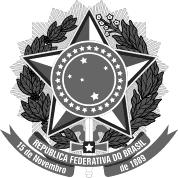 MINISTÉRIO DA EDUCAÇÃOUNIVERSIDADE FEDERAL DO DELTA DO PARNAÍBACAMPUS MINISTRO REIS VELLOSOResolução Nº 039/08 – CONSUN -13AVALIAÇÃO DA PROVA DIDÁTICAConcurso para Professor Efetivo, Classe A, Nível I. Campus Ministro Reis Velloso. Curso de Licenciatura em Matemática.Área: Educação MatemáticaEdital n°. 12/2022, de 13/07/2022NOME DO CANDIDATO:  	TEMA:						 DATA: 	/ 	/20 	INÍCIO DA AULA: 	TÉRMINO DA AULA:  	Observações: 	(PI), 	de 	de 20 	.Banca ExaminadoraPresidenteMembro MembroMembroCRITÉRIOS DE AVALIAÇÃOPONTOS MÁXIMOSPONTOS OBTIDOSPONTOS OBTIDOSPONTOS OBTIDOSPONTOS OBTIDOSPlano de aula – Tema: elaboração e apresentação, formulação e adequação dos objetivos, sequenciação do conteúdo, previsão de verificação da aprendizagem, referências bibliográficas.2,0Metodologia e execução do plano de aula (adequação da introdução, adequação e correção da linguagem, adequação e dosagem do conteúdo, segurança demonstrada/domínio do conteúdo, organização das informações, operacionalização das técnicas de ensino, clareza naexposição das idéias); tempo de execução da aula.5,0Recursos didáticos (qualidade dos recursos selecionados, uso dos recursos/habilidade na utilização dos recursos).1,5Verificação da aprendizagem (adequação aos objetivos propostos, adequação ao conteúdo, qualidade na elaboração das questões).1,5NOTA OBTIDA PELO CANDIDATONOTA OBTIDA PELO CANDIDATOMÉDIA OBTIDA PELO CANDIDATOMÉDIA OBTIDA PELO CANDIDATO